PROVÁDĚCÍ SMLOUVA                                                       (SMLOUVA O DÍLO)  č. smlouvy objednatele: 06EU-002613/2                                                                                                       č. smlouvy zhotovitele: 20160443OBNOVA VODOROVNÉHO DOPRAVNÍHO ZNAČENÍŘeditelství silnic a dálnic ČR se sídlem: IČO, DIČ:Osoba jednající jménem zadavatele:Adresa: Osoba oprávněná jednat ve věcech smluvních: ve věcech technických: (dále jen „Objednatel”) na straně jednéaSAFEROAD Czech Republic s.r.o. se sídlem: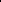 IČO, DIČ:zápis v obchodním rejstříku: Bankovní spojení:Zastoupen: Oprávněn  jednat ve věcech smluvních: ve věcech technických: 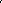 (dále jen „Zhotovitel”) na straně druhéNa Pankráci 	56, 140 00 Praha 4659 93 390  CZ65993390Ing. Zdeněk Kuťák, pověřený řízením Správy PlzeňHřímalého 37, 301 OO PlzeňIng. Zdeněk KuťákMichal Syřínek, vedoucí provozního úsekuPlzeňská 666, 330 21 Líně25229761 CZ 25229761      vedeného Kr. soudem v Plzni, oddíl C, vložka 10825 Komerční banka a.s. , č. účtu:5050580237/0100Pavel Foltýn , jednatel společnostiPavel Foltýn , jednatel společnostiPavel Foltýn , jednatel společnostiRobert Borovanský — koordinátor VDZ(Objednatel a Zhotovitel společně dále též jen „Smluvní strany”, případně „Smluvní strana”, je-li odkazováno na kteréhokoliv z nich)ÚVODNÍ USTANOVENÍ Tato smlouva o dílo (dále jen „Smlouva o dílo” nebo „Smlouva”) je uzavřena podle ustanovení 2586 a násl. zákona č. 89/2012 Sb., občanského zákoníku (dále jen „Občanský zákoník”) a v souladu s podmínkami vymezenými Rámcovou smlouvou 06EU-002613 uzavřenou dne 24.06.2016 (včetně jejích příloh), (dále jen „Rámcová smlouva”).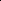 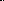 1.DEFINICE1.1 V této Smlouvě mají následující výrazy uvedené s velkým počátečním písmenem níže přiřazený význam:„Zákon o VZ” — zákon č. 137/2006 Sb., o veřejných zakázkách ve znění pozdějších  předpisů.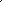 „Občanský zákoník” — zákon č. 89/2012 Sb., občanský zákoník, ve znění pozdějších předpisů.„Stavební práce” — práce a služby (též „Dílo” nebo „Služby”), které má provést zhotovitel v souladu s Prováděcí smlouvou.„Podzhotovitel” totožný termín jako „Poddodavatel” případně „Subdodavatel” ve všech mluvnických formách a podobách a znamená právnickou nebo fyzickou osobu uvedenou v Rámcové smlouvě nebo jinou osobu určenou jako podzhotovitel, která má oprávnění k činnostem podle zvláštních právních předpisů a je pověřena zhotovitelem provedením části prací, a právní nástupci všech těchto osob. Ve fázi zadání veřejné zakázky je podzhotovitel subdodavatelem ve smyslu zákona o veřejných zakázkách. Vybrané činnosti ve výstavbě musí podzhotovitel zabezpečit fyzickými osobami, které získaly oprávnění k výkonu těchto činností podle zvláštních právních předpisů.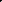 „Prováděcí smlouva” dvoustranný právní úkon (obchodní smlouva), který musí mít náležitosti podle zákona č. 89/2012 Sb., občanský zákoník, ve znění pozdějších předpisů (dále jen „Občanský zákoník”). Prováděcí smlouvou se ve smyslu Rámcové smlouvy rozumí smlouva na plnění Dílčí veřejné zakázky uzavřená na základě podmínek vymezených v Rámcové smlouvě.„DPH” — daň z přidané hodnoty ve smyslu zákona č. 235/2004 Sb., o dani z přidané hodnoty, ve znění pozdějších předpisů.„Den ” — kalendářní den.„Nabídka” — Dopis nabídky a všechny ostatní dokumenty Zhotovitele, které uchazeč (dodavatel) v souladu se zákonem o veřejných zakázkách předal spolu s Dopisem nabídky za účelem uzavření Rámcové smlouvy.„Písemná výzva” — Výzva Objednatele Zhotoviteli k předložení Nabídky na plnění dílčí zakázky na základě Rámcové smlouvy.„Technická specifikace” přesná specifikace předmětu Prováděcí smlouvy (též „Přílohy Smlouvy”), která tvoří nedílnou součást Prováděcí smlouvy a vychází z podmínek vymezených v Rámcové smlouvě.„Datum zahájení prací” — datum 14 dnů po doručení Objednateli vyrozumění s. datem předání Staveniště.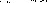 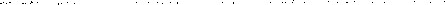 „Lhůta pro dokončení stavebních prací” — lhůta pro dokončení Stavebních prací uvedená v Technické specifikaci Smlouvy, počítáno od Data zahájení prací.„Doba plnění” — časový usek vymezený Datem zahájení prací a data předání Díla nebo časovými jednotkami (počet dní, měsíců od Data zahájení prací do Data předání díla).„Datum předání Díla” — den, kterým podepsal zástupce Smluvní strany jako druhý v pořadí Závěrečný soupis provedených prací.„Reklamace" postup Objednatele a povinnosti Zhotovitele podle Občanského zákoníku a podmínek této Smlouvy.„Závěrečný soupis provedených prací” oboustranný protokol (nebo též „Předávací protokol”) podepsaný oprávněnými osobami Zhotovitele a Objednatele. Jedná se o Předávací protokol o předání příslušného Díla Zhotovitelem Objednateli v souladu s podmínkami této Smlouvy.11.OBCHODNÍ PODMÍNKY A DALŠÍ PŘÍLOHY KE SMLOUVĚ O DÍLO2.I . Nedílnou součástí této Smlouvy je Technická specifikace, kterou tvoří:2.1.1 Popis Služeb a technická specifikace předmětu Smlouvy,2.1.2 Specifikace komunikací pro okres Plzeň — město,2.I .3 Oceněný Soupis prací pro stanovení Celkové ceny.111.PŘEDMĚT A ÚČEL SMLOUVY3.I . Za podmínek a ve lhůtách nebo dobách uvedených v této Smlouvě se Zhotovitel zavazuje pro Objednatele provést obnovu vodorovného dopravního značení a Objednatel se zavazuje od Zhotovitele tyto Stavební práce převzít a zaplatit za ně Zhotoviteli za podmínek dohodnutých v této Smlouvě.3.2. Předmětem této Smlouvy je obnova vodorovného dopravního značení na silnicích I. třídy v úsecích uvedených v Přílohách Smlouvy s využitím technologie stříkané barvy a technologie dvousložkového studeného plastu.3.3. Místem realizace prací dle této Smlouvy (dále jen „Staveniště”) jsou silnice I. třídy uvedené v Přílohách této Smlouvy. Přesné určení rozsahu a místa může být upřesněno při předání staveniště.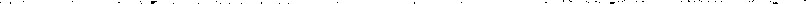 PODMÍNKY REALIZACE STAVEBNÍCH PRACÍ4.I , Objednatel poskytne Zhotoviteli právo vstupu na Staveniště k Datu zahájení prací.4.2. Priorita dokumentů4.2.1. Dokumenty tvořící obsah Smlouvy se budou brát tak. že se vzájemně vysvětlují. Jestliže se v dokumentech nalezne nejednoznačnost nebo rozpor, vydá Objednatel Zhotoviteli potřebné pokyny a priorita dokumentů se bude řídit podle pořadí uvedeného v Rámcové smlouvě.ZÁSTUPCE OBJEDNATELE A KOMUNIKACE5.I . Veškerá písemná komunikace mezi Smluvními stranami bude probíhat v českém jazyce a výhradně osobním doručením, doporučenou poštou nebo kurýrní službou na níže uvedené adresy: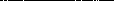 	Při doručování Zhotoviteli:	SAFBROAD Czech Republic s.r.o.	Adresa:	Plzeňská 666, 330 21 Líně	Fax:	377 226 227		K rukárn:	Pavel Foltýn — j ednatelJiná než písemná komunikace mezi Smluvními stranami bude probíhat v českém jazyce prostřednictvím následujících kontaktů:5.2. Veškeré změny kontaktních údajů uvedených v čl. 5.1 je Smluvní strana, jíž se změna týká, povinna písemně sdělit druhé Smluvní straně s tím, že změna kontaktních údajů nabývá účinnosti ve vztahu k druhé Smluvní straně doručením tohoto sdělení.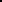 ZÁRUKA ZA PROVEDENÍ DÍLA A -ZA ODSTRANĚNÍ VAD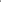 6.1 . Pro vyloučení pochybností se Záruka za provedení díla a Záruka za odstranění vad po Zhotoviteli nepožaduje.VII. 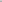 ZÁRUKA ZA DÍLO7.1 . Záruční doba činí:7.1.1 na barvy min. 24/18/12 měsíců dle četnosti pojíždění čar zřídka/často/trvale pojížděné značení dle PPK VZ 7.1.2. na plast min. 36 měsíců od data převzetí díla bez vad a nedodělků.7.2. Objednatel může jakoukoli vadu anebo neprovedené práce oznámit Zhotoviteli kdykoli před vypršením záruční doby.' Zhotovitel odstraní veškeré vady způsobené chybou své dokumentace, materiály, technologickými zařízeními nebo prací Zhotovitele, které nejsou v souladu se Smlouvou o dílo tak, aby tím Objednateli nevznikly žádné náklady, a předá veškeré výše uvedené práce protokolárně Objednateli (nebo jeho zástupci).7,3. Zhotovitel poskytne na opravy provedené v rámci reklamace v posledních 6 měsících záruční doby záruku v délce 1 8 měsíců od odstranění vady.VIII.DOKUMENTACE ZHOTOVITELE8.1. Zhotovitel povede a předá Objednateli dokumentaci uvedenou v Příloze č. 1 této Smlouvy.IX.DOBA PLNĚNÍ, PLÁN PRACÍ9.1 . Stavební práce budou zahájeny ihned po předání Staveniště. Zhotovitel je povinen převzít Staveniště do 4 dnů od doručení vyrozumění Objednatelem.2.P1nění předmětu Smlouvy se Zhotovitel zavazuje dokončit do 30.09.2017.x.ZAJIŠTĚNÍ JAKOSTI, OCHRANY ŽIVOTNÍHO PROSTŘEDÍ A BOZP10.l . Veškeré materiály, stavební díly, technologická zařízení a pracovní postupy musí odpovídat požadavkům uvedeným v Příloze č. 1 této smlouvy „Popis Služeb a technická specifikace předmětu Smlouvy”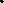 Zhotovitel během provádění prací, jejich předávání a odstraňování vadzajistí bezpečnost všech osob vyskytujících se na Staveništibude zajišťovat a udržovat na vlastní náklady všechna zařízení v obvodu Staveniště (silniční těleso s jeho součástmi a příslušenstvím) a přechodné  dopravní značení po dobu stavby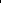 zajistí účelná opatření pro ochranu životního prostředí tak, aby se zamezilo škodám a nepříznivým vlivům při provádění prací, které by se mohly dotýkat osob a majetku.Zhotovitel odpovídá za bezpečnost práce (BOZP) a požární ochrany (PO) svých pracovníků a podzhotovitelů v celém rozsahu předpisů BOZP a PO.Plní-li na jednom pracovišti úkoly zaměstnanci dvou a více zaměstnavatelů, jsou zaměstnavatelé povinni vzájemně se písemně informovat o rizicích a přijatých opatřeních k ochraně před jejich působením.ZKOUŠKY11.1. Zhotovitel bude provádět zkoušky díla dle TP 70 Zásady pro provádění a zkoušení vodorovného dopravního značení na pozemních komunikacích.XII.SMLUVNÍ POKUTY12.1 . Nedokončí-li Zhotovitel Dílo, resp. část Díla v Době pro dokončení stavebních prací, resp. příslušné části stavebních prací, zaplatí Objednateli smluvní pokutu za každý kalendářní den, o který se opozdilo dokončení Díla, ve výši 1,0 % z hodnoty ceny Díla, maximálně však 10 % ceny uvedené ve Smlouvě o dílo.12.2. Převezme-li Objednatel dílo s vadami a nedodělky nebránícími užívání, stanoví v Závěrečném soupisu provedených prací doby k odstranění těchto vad a nedodělků, Za neodstranění vad a nedodělků v dohodnutých dobách je Zhotovitel povinen zaplatit smluvní pokutu ve výši 1.000,- Kč za každou vadu a den prodlení.12.3. Pokud Zhotovitel nezahájí stavební práce po Datu zahájení prací, je Zhotovitel povinen zaplatit smluvní pokutu ve výši 2.000,- Kč za každý den prodlení.12,4. Záruční vady je zhotovitel povinen odstranit v dohodnutém termínu. Zhotovitel je povinen při reklamaci vad v záruční době do 1 5 dnů po obdržení písemné reklamace od Objednatele navrhnout způsob a termín odstranění vad. Za neodstranění vad v dohodnutých dobách při reklamaci vad podle předchozí věty je Zhotovitel povinen zaplatit smluvní pokutu ve výši 1.000,- Kč za každou vadu a den prodlení.XIII.CENA DÍLA A PLATEBNÍ PODMÍNKY13.1. Zhotovitel se zavazuje k provedení a předání Díla a odstranění veškerých vad za následující Celkovou cenu Díla:(dále jen „Celková cena”).13.2. Přílohu této Smlouvy tvoří Oceněný soupis prací pro stanovení Celkové ceny obsahující jednotkové ceny jednotlivých položek prací závazné po celou dobu plnění předmětu Smlouvy a pro všechny práce prováděné v rámci Smlouvy. Součet jednotkových cen uvedených v Oceněný soupis prací pro stanovení Celkové ceny tvoří Celkovou cenu dle čl. 13.1 Smlouvy o dílo. Jednotkové ceny uvedené v uvedeném oceněném soupisu prací pokrývají všechny smluvní závazky a všechny záležitosti a věci nezbytné k řádnému provedení a dokončení Stavby podle Smlouvy Zhotovitelem.13.3. Podkladem pro úhradu bude faktura s náležitostmi daňového dokladu vystavena Zhotovitelem a doložena Závěrečným soupisem provedených prací odsouhlaseným oprávněnými pracovníky smluvních Stran. Faktura musí obsahovat číslo smlouvy, název veřejné zakázky a ISPROFIN. Záloha se neposkytuje.13.4. Cena Díla bude způsobem sjednaným v této Smlouvě zaplacena na bankovní účet Zhotovitele uvedený v této Smlouvě. Cena díla je splatná v korunách českých (Kč).13.5. Do 15 dnů po ukončení přejímky dokončeného Díla, předá Zhotovitel Objednateli Závěrečný soupis provedených prací spolu s veškerou dokumentací, která se vyžaduje v odpovídající míře k tomu, aby mohl Objednatel ověřit konečnou cenu Díla. Na základě schválení Závěrečného soupisu provedených prací předá Zhotovitel objednateli fakturu. Do 45 dnů od předložení faktury, zaplatí Objednatel Zhotoviteli všechny splatné částky.13.6. Objednatel je oprávněn fakturu vrátit Zhotoviteli ve lhůtě třiceti (30) kalendářních dnů ode dne jejího doručení Objednateli, pokud faktura nebude obsahovat náležitostidle ustanovení Smlouvy, Zhotovitel je v tomto případě povinen Objednateli bezodkladně doručit novou faktum, která bude splňovat veškeré náležitosti Smlouvy,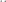 13.7. Práce v Závěrečném soupisu provedených prací budou oceňovány po přeměření skutečného množství dodaných prací. Měřit se bude skutečné množství každé položky zhotovovaných prací v souladu s Oceněným soupisem prací pro stanovení Celkové ceny nebo jinými použitelnými dokumenty Smlouvy o dílo. Při oceňování se vychází z toho, že jednotkové sazby a ceny uvedené v Oceněném soupisu prací pro stanovení Celkové ceny zahrnují úhradu nejen prací, které jsou uvedeny jako položky v tomto soupisu prací, ale i dalších prací a věcí vyplývajících ze Smlouvy o dílo, které jsou nutné pro zdárné provedení a dokončení Díla a odstranění všech vad, i když nejsou v tomto soupisu prací případně konkrétně uvedeny (vybavení Zhotovitele, realizační dokumentace stavby, zajištění dopravních opatření apod.).13.8. Požadavky na případné vícepráce oznámí Zhotovitel Objednateli neprodleně po jejich zjištění. Podmínkou realizace požadovaných víceprací je zpracování kalkulace realizační ceny víceprací Zhotovitelem a její odsouhlasení Objednatelem.13.8.1. Změna ceny Díla je možná pouze při vzniku následujících okolností: víceprací — Zhotovitel provede práce, které nejsou zahrnuté v předmětu Díla dle Smlouvy a jejich jednotková cena je uvedena v Oceněném soupise prací pro stanovení Celkové ceny a Zhotovitel se s Objednatelem dohodl na jejich provedení (vyžádané vícepráce)  při realizaci Díla se vyskytnou skutečnosti, které nebyly v době sjednání smlouvy známy, a Zhotovitel je nezavinil, ani nemohl předvídat a tyto skutečnosti mají prokazatelný vliv na cenu Díla (vynucené vícepráce)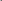 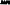 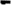 13.8.2. Změna ceny Díla z důvodu víceprací: Zhotovitel provede ocenění soupisu stavebních prací odsouhlaseného oběma Smluvními stranami, jež mají být provedeny navíc, s odpočtem těchto prací, jež mají být vypuštěny či nahrazeny, jednotkovými cenami Oceněným soupisem prací pro stanovení Celkové ceny  pokud práce tvořící vícepráce nebudou v Oceněném soupise prací pro stanovení Celkové ceny obsaženy, pak Smluvní strany použijí jednotkové ceny maximálně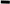 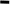 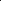 	ve výši odpovídající expertním cenám ŘSD ČR pro to období.	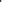 13 9. ŘSD ČR u poskytnutých stavebních nebo montážních prací uvedených v číselníku Klasifikace produkce CZ-CPA kód 41 až 43 není plátce DPH, tedy se na něj nevztahuje režim přenesené daňové povinnosti. Daňové doklady musí být vystaveny včetně DPH.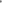 XIV.         SUBDODAVATELÉ14.1. Zhotovitel se zavazuje plnit tuto Smlouvu vlastními kapacitami, jak je tento pojem definován v Nabídce.14.2. Objednatel je oprávněn ke schvalování subdodavatelských smluv, u nichž objem uvažované subdodávky překročí 10 % z celkového objemu dodávek podle této Smlouvy, v případech, kdy příslušný Subdodavatel není uveden v Nabídce. Zhotovitel je povinen takové smlouvy Objednateli předložit v přiměřené době před jejich zamýšleným uzavřením a do jejich schválení Objednatelem není Zhotovitel oprávněn takovou smlouvu uzavřít. Zhotovitel není oprávněn v souvislosti s případným prodlením Objednatele se schválením takové smlouvy vznášet jakékoliv nároky a nemá na schválení subdodavatelských smluv ze strany Objednatele právní nárok.xv.POJIŠTĚNÍ15.I . Zhotovitel nepožaduje v souvislosti s plněním této Smlouvy sjednat pojištění.		XVI.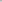 ZÁVĚREČNÁ USTANOVENÍ16.1. Smluvní strany pro vyloučení pochybností výslovně vylučují aplikaci ustanovení 2609 Občanského zákoníku.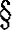 16.2. Tato Smlouva o dílo nabývá platnosti a účinnosti dnem jejího uzavření.16.3. Tuto Smlouvu o dílo je možno měnit, doplňovat a upravovat pouze písemnými dodatky, podepsanými oběma Smluvními stranami.16.4. Veškeré spory, které by mohly vzniknout z této Smlouvy nebo v souvislosti s ní, budou ve smyslu ustanovení 89a zákona č. 99/1963 Sb., občanský soudní řád, v platném znění, rozhodovány věcně příslušným soudem České republiky příslušným v místě sídla Zhotovitele ke dni podpisu této Smlouvy.16.5. Tato Smlouva o dílo se vyhotovuje ve čtyřech (4) stejnopisech, z nichž obě Smluvní strany obdrží po dvou (2) stejnopisech. Tato Smlouva o dílo byla sepsána v českém jazyce.16.6. Nedílnou součást této Smlouvy tvoří přílohy:NA DŮKAZ SVÉHO SOUHLASU S OBSAHEM TÉTO SMLOUVY K Ní SMLUVNÍ STRANY PŘIPOJILY SVÉ PODPISY: 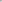 Ředitelství silnic a dálnic ČRDatum: 16.08.2017SAFEROAD Czech Republic s.r.o.Datum: 14.08.2017Při doručování Objednateli:Ředitelství silnic a dálnic ČR, Správa Plzeň, Adresa	Hřímalého 37, 301 00 PlzeňFax:+420 377 422 619K rukám:Jan WeberV případě Objednatele:Jméno:Jan WeberE-mail:jan.weber@rsd.czTel.:	+420 721 819 547	V případě Zhotovitele:Jméno:Pavel Foltýn — jednatelE-mail:plzen@saferoad.czTel.:377 226 226Cena Díla bez DPH v KčDPHCelková cena Díla(a)(b)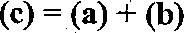 913 302,90191 793,611 105 096,51Příloha č. 1Příloha č. 2Příloha č. 3Popis Služeb a technická specifikace předmětu SmlouvySpecifikace komunikací pro okresy Plzeň — městoOceněný Soupis prací pro stanovení Celkové ceny